Nystart av Ålandskontoret i StockholmDen 27 juni 1921 godkände Nationernas förbunds råd den så kallade Ålandsöverenskommelsen där Finland tillerkändes suveräniteten över Åland. Överenskommelsen var och är ett skydd för ålänningarnas svenska språk, kulturella förhållanden och lokala traditioner; en typ av nationalitetsskydd. Finland och Sverige kom överens om att Sverige och Finland tillsammans ska verka för att de överenskomna förpliktelserna skulle uppfyllas.Mot den här bakgrunden vore det i dessa tider, när förhållandet gentemot Finland är spänt, av största vikt att tydligt upprätta formaliserade kontakter med Sverige. För att säkerställa att Ålandsöverenskommelsen efterlevs i praktiken bör Åland på nytt inrätta ett permanent Ålandskontor i Stockholm. Ett Ålandskontor skulle utgöra en tydlig bas för samarbetet inom en lång rad olika områden; näringsliv, språkliga frågor, kulturella utbyten, politiska initiativ, utbildning och så vidare.FÖRSLAGRubrik i den allmänna motiveringen: ÅLAND I VÄRLDENSida: 10Följande text ändras: Föreslås att till stycket som inleds ”För att utveckla de externa relationerna…”  läggs följande mening: ”Under året inleds arbetet med att inrätta ett permanent Ålandskontor i Stockholm.”Mariehamn den 12 november 2018Jörgen PetterssonBritt Lundberg		Runar KarlssonVeronica Thörnroos		Harry Jansson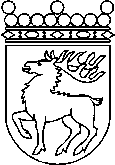 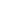 Ålands lagtingBUDGETMOTION nr    34/2018-2019BUDGETMOTION nr    34/2018-2019Lagtingsledamot DatumJörgen Pettersson m.fl.2018-12-12Till Ålands lagtingTill Ålands lagtingTill Ålands lagtingTill Ålands lagtingTill Ålands lagting